المملكة العربية السعودية                                                                   الــــتــــاريخ :   / 3 /1444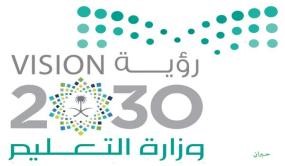 وزارة التعليم                                                                                 الــــصــــف : ثالث /إدارة تعليم الأحساء                                                                                          الــــــمـــــــادة :  دراسات إسلامية                                                                                                زمن الاختبار :                                                                               اختبار الفترة الأولى لمادة الدراسات الإسلامية للصف الثالث - الفصل الدراسي الأول 1444هــاسم الطالب / ــــــــــة ..............................................           السؤال الأول :-    أ / نكمل العبارات التالية بكلمات مناسبة .        ( الشهادتان-  الحج -  إقام الصلاة – الخالق الرازق -  الإحسان )    1- للدين ثلاثة مراتب أعلاها .................................    2- مفتاح الدخول في الإسلام .............................    3- يجب على المسلم مرة في العمر لمن استطاع إليه سبيلا  ...........................    4- الركن الثاني من أركان الإسلام هو ..............................    5- لا أحد يستحق العبادة إلا الله لأنه ......................................... المحيي المميت ب/ نصل العبارة من العمود ( أ ) بما يناسبه من العمود (ب) : السؤال الثاني :                                                                                                               أ/ نختار الإجابة الصحيحة بوضع دائرة حولها فيما يلي:  ب / اكتب علامة ( √ ) أمام السلوك الصحيح وعلامة ( x)  أمام السلوك الخاطئ           1- يجب أن أستتر عند قضاء الحاجة                                          (      )             2- أقدم رجلي اليمنى عند دخول الخلاء                                       (       )            3-غسل مخرج البول والغائط بالماء يسمى استنجاء                         (       )          4- تحدث سعد مع أخيه وهو يقضي حاجته                                    (       )           5- إذا وقعت نجاسة على ملابسي أو مكان صلاتي أزيلها بالماء           (       )انتهت الأسئلة مع تمنياتي للجميع التوفيق و السداد--معلمات الصف الثالث الابتدائي                                                                                                مديرة المدرسة/رندا الرويشد5ب أ الزكاة1-  معنى الشهادتان دخل الجنة 2-  يؤخذ من الأغنياء ويعطى للفقراء لا معبود يستحق العبادة إلا الله3-  ينال به المسلم تقوى الله  الصيام 4-  من قال لا إله إلا الله ثم مات دخل الجنة 5- من أركان الإيمان 551-  يدل قول الله تعالى ( وثيابك فطهر ) على وجوب إزالة النجاسة عن أ - مكان الصلاةب - الثيابج - البدن2- نقول عند الخروج من الخلاء :أ - الحمد لله ب - بسم الله ج - غفرانك3- نجتنب قضاء الحاجة في :أ - الصحراء ب - الظل النافعج - الخلاء4- من الأشياء التي لا يجوز دخول الخلاء بها :أ - كتاب التوحيدب - القلم ج - الساعة5- قضى أحمد حاجته في مكان ليس فيه ماء عندها يجب عليه أن يمسح مخرج البول أ- مسحة واحدة ب- مسحتان تكفيج - ثلاث مسحات منقيات 5